Πρόγραμμα E-Learning στο Personal FinanceΠροσωπική Χρηματοοικονομική σε περιόδους κρίσεων
Ο ρόλος των κρυπτονομισμάτων και του χρυσούΦόρμα Εγγραφής*Στοιχεία που απαιτούνται για την έκδοση απόδειξης από το Κέντρο Ερευνών του Πανεπιστημίου Πειραιώς.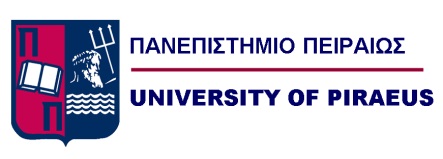 Όνομα*: Επώνυμο*: Όνομα πατρός*: Ημερομηνία γέννησης: Διεύθυνση (Οδός, αριθμός, πόλη, περιοχή, ταχυδρομικός κωδικός): Τηλέφωνο επικοινωνίας: E-mail: Επάγγελμα: Α.Φ.Μ. - Δ.Ο.Υ.*: Τρόπος πληρωμής: Ανήκετε σε κάποια από τις κατηγορίες για τις οποίες προσφέρεται έκπτωση στο κόστος συμμετοχής (αν ισχύει); Συνυποβαλλόμενο έντυπο για την έκπτωση στο κόστος συμμετοχής (αν ισχύει): 